Зарегистрировано в Государственном комитете РБ по делам юстиции 3 апреля 2019 г. N 12927ГОСУДАРСТВЕННЫЙ КОМИТЕТ РЕСПУБЛИКИ БАШКОРТОСТАНПО ЖИЛИЩНОМУ И СТРОИТЕЛЬНОМУ НАДЗОРУПРИКАЗот 25 февраля 2019 г. N 333ОБ УТВЕРЖДЕНИИ ПОРЯДКА РАБОТЫ КОНКУРСНОЙ КОМИССИИ ПО ОТБОРУПОЛУЧАТЕЛЕЙ СУБСИДИЙ В ЦЕЛЯХ ФИНАНСОВОГО ОБЕСПЕЧЕНИЯДЕЯТЕЛЬНОСТИ, НАПРАВЛЕННОЙ НА СОДЕЙСТВИЕ РАЗВИТИЮ МЕХАНИЗМОВОБЩЕСТВЕННОГО КОНТРОЛЯ В ЖИЛИЩНО-КОММУНАЛЬНОЙ СФЕРЕВ соответствии с пунктом 2 статьи 78.1 Бюджетного кодекса Российской Федерации, Постановлением Правительства Республики Башкортостан от 30 января 2019 года N 37 "Об утверждении Порядка предоставления субсидий из бюджета Республики Башкортостан на обеспечение деятельности некоммерческой организации, направленной на содействие развитию механизмов общественного контроля в жилищно-коммунальной сфере" приказываю:1. Утвердить прилагаемый Порядок работы конкурсной комиссии по отбору получателей субсидий в целях финансового обеспечения деятельности, направленной на содействие развитию механизмов общественного контроля в жилищно-коммунальной сфере.2. Отделу планирования, закупок и администрирования доходов организовать работу по проведению конкурсного отбора организаций в соответствии с Положением, утвержденным настоящим Приказом.3. Признать утратившим силу Приказ Государственного комитета Республики Башкортостан по жилищному и строительному надзору от 31 декабря 2015 года N 889 "Об утверждении Положения о комиссии Государственного комитета Республики Башкортостан по жилищному и строительному надзору по отбору получателей субсидий, предусмотренных в бюджете Республики Башкортостан, некоммерческим организациям, осуществляющим деятельность, направленную на содействие развитию механизмов общественного контроля в жилищно-коммунальной сфере".4. Настоящий Приказ направить в Государственный комитет Республики Башкортостан по делам юстиции для регистрации в установленном законодательством порядке.5. Контроль за исполнением настоящего Приказа возложить на заместителя председателя Государственного комитета Республики Башкортостан по жилищному и строительному надзору - заместителя главного государственного жилищного инспектора Республики Башкортостан Авдееву А.А.ПредседательИ.М.ШАФИКОВУтвержденПриказом Государственного комитетаРеспублики Башкортостан по жилищномуи строительному надзоруот 25 февраля 2019 г. N 333ПОРЯДОКРАБОТЫ КОНКУРСНОЙ КОМИССИИ ПО ОТБОРУ ПОЛУЧАТЕЛЕЙ СУБСИДИЙВ ЦЕЛЯХ ФИНАНСОВОГО ОБЕСПЕЧЕНИЯ ДЕЯТЕЛЬНОСТИ, НАПРАВЛЕННОЙНА СОДЕЙСТВИЕ РАЗВИТИЮ МЕХАНИЗМОВ ОБЩЕСТВЕННОГО КОНТРОЛЯВ ЖИЛИЩНО-КОММУНАЛЬНОЙ СФЕРЕ1. ОБЩИЕ ПОЛОЖЕНИЯ1.1. Настоящий Порядок определяет последовательность формирования и деятельности комиссии Государственного комитета Республики Башкортостан по жилищному и строительному надзору по проведению конкурсного отбора получателей субсидий в целях финансового обеспечения деятельности, направленной на содействие развитию механизмов общественного контроля в жилищно-коммунальной сфере (далее - конкурсная комиссия).1.2. Конкурсная комиссия в своей деятельности руководствуется Конституцией Российской Федерации и Конституцией Республики Башкортостан, федеральными законами и законами Республики Башкортостан, другими нормативными правовыми актами Российской Федерации и Республики Башкортостан, Порядком предоставления субсидий из бюджета Республики Башкортостан на обеспечение деятельности некоммерческой организации, направленной на содействие развитию механизмов общественного контроля в жилищно-коммунальной сфере, утвержденным Постановлением Правительства Республики Башкортостан от 30 января 2019 года N 37 (далее - Порядок), а также настоящим Порядком.1.3. Целью деятельности конкурсной комиссии является проведение конкурсного отбора заявок некоммерческих организаций для предоставления субсидий в целях финансового обеспечения затрат некоммерческой организации, необходимых для осуществления деятельности, направленной на содействие развитию механизмов общественного контроля в жилищно-коммунальной сфере (далее соответственно - конкурсный отбор, заявка, субсидия, некоммерческая организация) в соответствии с Порядком.2. ПОРЯДОК ФОРМИРОВАНИЯ И ПОЛНОМОЧИЯ КОНКУРСНОЙ КОМИССИИ2.1. Конкурсная комиссия формируется в количестве не менее 5 человек из числа представителей Государственного комитета Республики Башкортостан по жилищному и строительному надзору (далее - Госкомитет).Персональный состав конкурсной комиссии утверждается приказом Госкомитета.Состав конкурсной комиссии формируется с учетом исключения возможности конфликта интересов, который может повлиять на принимаемые конкурсной комиссией решения.2.2. Конкурсная комиссия:а) проводит рассмотрение, проверку и оценку допущенных к отбору заявок некоммерческих организаций в соответствии с критериями согласно приложению N 4 к Порядку;б) определяет победителей конкурсного отбора.2.3. Конкурсная комиссия образуется в составе председателя конкурсной комиссии, заместителя председателя конкурсной комиссии, секретаря конкурсной комиссии и членов конкурсной комиссии.2.4. Председатель конкурсной комиссии:1) руководит деятельностью конкурсной комиссии и несет персональную ответственность за невыполнение или ненадлежащее выполнение конкурсной комиссии возложенных на нее функций в соответствии с законодательством;2) определяет место, дату и время заседания конкурсной комиссии;3) осуществляет общее руководство работой конкурсной комиссии;4) утверждает повестку дня заседания конкурсной комиссии;5) дает поручения членам конкурсной комиссии, связанные с деятельностью конкурсной комиссии;6) председательствует на заседаниях конкурсной комиссии, в случае своего отсутствия возлагает свои функции на заместителя председателя конкурсной комиссии (в случае отсутствия последнего - одного из членов конкурсной комиссии);7) открывает и закрывает заседание конкурсной комиссии, представляет слово членам конкурсной комиссии;8) в случае отсутствия кворума, необходимого для принятия конкурсной комиссии решения, переносит заседание конкурсной комиссии на срок не более 2 рабочих дней с даты несостоявшегося заседания конкурсной комиссии;9) проводит рассмотрение, проверку и оценку допущенных к отбору заявок некоммерческих организаций в соответствии с критериями согласно приложению N 4 к Порядку;10) подписывает протокол заседания конкурсной комиссии;11) контролирует своевременное оформление решений, принятых конкурсной комиссии;12) исполняет иные обязанности, предусмотренные настоящим Порядком, в том числе обязанности члена конкурсной комиссии.2.5. Заместитель председателя конкурсной комиссии:1) в отсутствие председателя конкурсной комиссии по его поручению председательствует на заседании конкурсной комиссии;2) проводит рассмотрение, проверку и оценку допущенных к отбору заявок некоммерческих организаций в соответствии с критериями согласно приложению N 4 к Порядку;3) подписывает протокол заседания конкурсной комиссии;4) исполняет иные обязанности, предусмотренные настоящим Порядком, в том числе обязанности члена конкурсной комиссии.2.6. Секретарь конкурсной комиссии:1) осуществляет организационное обеспечение деятельности конкурсной комиссии;2) не менее чем за 1 рабочий день до планируемой даты заседания конкурсной комиссии информирует всех членов конкурсной комиссии о созыве заседания конкурсной комиссии, дате, времени, месте проведения и повестке дня заседания конкурсной комиссии;3) принимает и регистрирует в течение 1 рабочего дня со дня поступления в конкурсную комиссию поступающие от Госкомитета заявки и документы, представленные некоммерческими организациями, готовит их для рассмотрения на заседании конкурсной комиссии;4) при отсутствии кворума, необходимого для принятия конкурсной комиссией решения, информирует всех членов конкурсной комиссии о переносе заседания конкурсной комиссии на другой день с указанием даты, времени и места проведения заседания конкурсной комиссии не менее чем за 1 рабочий день до планируемой даты проведения заседания конкурсной комиссии;5) ведет протокол заседания Комиссии;6) оформляет протокол заседания конкурсной комиссии в день заседания конкурсной комиссии;7) ведет делопроизводство конкурсной комиссии;8) отвечает за ведение, сохранность и архивирование документации конкурсной комиссии;9) исполняет поручения председателя конкурсной комиссии и (или) заместителя председателя конкурсной комиссии, связанные с деятельностью конкурсной комиссии;10) подписывает протокол заседания конкурсной комиссии;11) передает протокол заседания конкурсной комиссии в Госкомитет в срок не позднее 1 рабочего дня со дня подписания протокола заседания конкурсной комиссии всеми членами конкурсной комиссии, присутствующими на заседании.В период временного отсутствия секретаря конкурсной комиссии председателем конкурсной комиссии назначается временно исполняющий обязанности секретаря конкурсной комиссии из числа членов конкурсной комиссии.2.7. Члены конкурсной комиссии:1) лично участвуют в заседаниях конкурсной комиссии, а в случаях невозможности участия в заседаниях конкурсной комиссии извещают об этом председателя конкурсной комиссии и (или) заместителя председателя конкурсной комиссии, и секретаря конкурсной комиссии не позднее чем за 1 рабочий день до планируемой даты проведения заседания конкурсной комиссии с указанием причин отсутствия;2) проводят рассмотрение, проверку и оценку допущенных к отбору заявок некоммерческих организаций в соответствии с критериями согласно приложению N 4 к Порядку;3) исполняют поручения председателя конкурсной комиссии, связанные с деятельностью Комиссии;4) выступают и пользуются правом голоса при рассмотрении конкурсной комиссии любых вопросов повестки дня;5) вправе формулировать в письменной форме особое мнение по любому из вопросов, рассмотренных на заседании конкурсной комиссии, на котором они присутствовали, подлежащее приобщению к протоколу конкурсной комиссии;6) подписывают протокол заседания конкурсной комиссии.Члены Комиссии не могут делегировать свои полномочия иным лицам. Замена члена конкурсной комиссии производится путем внесения в состав конкурсной комиссии соответствующих изменений в порядке, установленном действующим законодательством.При возникновении прямой или косвенной личной заинтересованности члена конкурсной комиссии, которая может привести к конфликту интересов при рассмотрении вопроса, включенного в повестку дня заседания конкурсной комиссии, он обязан до начала заседания заявить об этом. В таком случае соответствующий член конкурсной комиссии не принимает участия в рассмотрении указанного вопроса.Информация о наличии у члена конкурсной комиссии заинтересованности в принятии решения по вопросу, включенному в повестку дня, а также решения, принятые конкурсной комиссии по результатам рассмотрения такой информации, указываются в протоколе заседания конкурсной комиссии.Члены конкурсной комиссии обладают равными правами при обсуждении рассматриваемых вопросов. В случае несогласия с принятым решением член конкурсной комиссии вправе изложить в письменном виде свое мнение, которое подлежит приобщению к протоколу заседания.3. ПОРЯДОК РАБОТЫ КОНКУРСНОЙ КОМИССИИ3.1. Формой деятельности Комиссии является очное заседание.3.2. Заседание Комиссии считается правомочным, если на нем присутствует не менее половины ее состава.3.3. Рассмотрение и оценка заявок осуществляются конкурсной комиссией в два этапа:первый этап конкурсного отбора проводится в течение 5 календарных дней со дня окончания срока приема заявок;второй этап отбора проводится в течение 5 календарных дней со дня окончания первого этапа конкурсного отбора.3.4. На первом этапе конкурсного отбора конкурсная комиссия осуществляет рассмотрение документов, указанных в пункте 2.3 Порядка, в том числе полученных в порядке межведомственного информационного взаимодействия, на предмет их комплектности, полноты и достоверности содержащейся в них информации, правильности оформления, наличия неточностей, опечаток и (или) ошибок, а также на соответствие некоммерческой организации требованиям, указанным в пункте 2.2 Порядка.3.5. По результатам рассмотрения заявок конкурсная комиссия в течение 5 календарных дней со дня окончания срока приема заявок принимает решение о допуске заявок ко второму этапу конкурсного отбора либо об отказе в допуске заявок ко второму этапу конкурсного отбора.Указанное решение оформляется протоколом заседания конкурсной комиссии, который подписывается в день проведения заседания конкурсной комиссии всеми членами конкурсной комиссии, присутствующими на заседании.3.6. Решение конкурсной комиссии принимается простым большинством голосов присутствующих на заседании членов конкурсной комиссии. В случае равенства голосов решающим является голос председательствующего на заседании конкурсной комиссии.3.7. На второй этап конкурсного отбора допускаются заявки, соответствующие требованиям Порядка.3.8. Основания для отклонения заявки на стадии рассмотрения и оценки заявок установлены в пункте 2.12 Порядка.3.9. На втором этапе конкурсного отбора конкурсная комиссия осуществляет оценку заявок в соответствии с критериями отбора согласно приложению N 4 к Порядку.Каждый из присутствующих на заседании членов конкурсной комиссии проставляет заявкам баллы в оценочной ведомости по каждому критерию.Итоговый балл исчисляется как среднее арифметическое, полученное делением суммы баллов, выставленных заявке членами конкурсной комиссии, на количество членов конкурсной комиссии, принявших участие в оценке.Заявки ранжируются конкурсной комиссией по количеству набранных баллов, причем номер 1 получает заявка с наивысшим итоговым баллом, далее порядковые номера выставляются по мере снижения баллов.Некоммерческая организация, набравшая по результатам конкурсного отбора наибольшее количество баллов, объявляется победителем конкурсного отбора.В случае, если заявки набрали одинаковое количество баллов, рейтинг победителей второго этапа конкурсного отбора определяется в соответствии с хронологической последовательностью приема документов в Госкомитет (побеждает заявка, поданная в Госкомитет раньше других).3.10. При равенстве баллов, а также при совпадении даты и времени подачи некоммерческими организациями заявок и документов победитель определяется на том же заседании конкурсной комиссии путем открытого голосования простым большинством голосов из числа присутствующих на заседании лиц, входящих в состав конкурсной комиссии. При равенстве голосов голос председательствующего на заседании конкурсной комиссии является решающим.3.11. В случае участия в конкурсном отборе единственной некоммерческой организации, отвечающей требованиям Порядка, конкурсный отбор считается состоявшимся, а некоммерческая организация признается его победителем.В случае отсутствия некоммерческих организаций, удовлетворяющих требованиям Порядка, конкурсный отбор признается несостоявшимся и объявляется новый конкурсный отбор в соответствии с Порядком.3.12. По результатам оценки заявок конкурсная комиссия в течение 2 календарных дней со дня окончания второго этапа конкурсного отбора принимает решение об итогах конкурсного отбора.Указанное решение оформляется протоколом заседания конкурсной комиссии, который подписывается в день проведения заседания конкурсной комиссии всеми членами конкурсной комиссии, присутствующими на заседании.3.13. В протоколе заседания Конкурсной комиссии указывается:дата и место проведения заседания;состав членов конкурсной комиссии, присутствующих на заседании;результаты голосования и принятые конкурсной комиссией решения;особое мнение членов конкурсной комиссии (при наличии);информация о наличии у члена конкурсной комиссии заинтересованности в принятии решения по вопросу, включенному в повестку дня заседания конкурсной комиссии и иных обстоятельств, способных повлиять на участие члена конкурсной комиссии в ее работе, а также решения, принятые конкурсной комиссии по результатам рассмотрения такой информации (при наличии).К протоколу заседания прикладывается особое мнение члена конкурсной комиссии, изложенное в письменном виде (при наличии).3.14. Секретарь конкурсной комиссии в срок не позднее 1 рабочего дня со дня подписания протокола заседания всеми членами конкурсной комиссии, присутствующими на заседании, направляет его в Госкомитет.3.15. Итоги конкурсного отбора утверждаются приказом Госкомитета о результатах конкурсного отбора на основании протокола заседания конкурсной комиссии в течение 3 рабочих дней со дня подписания протокола заседания конкурсной комиссии всеми членами конкурсной комиссии, присутствующими на заседании.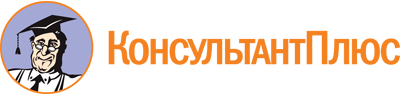 Приказ Госкомитета РБ по жилищному и строительному надзору от 25.02.2019 N 333
(ред. от 29.12.2022)
"Об утверждении Порядка работы конкурсной комиссии по отбору получателей субсидий в целях финансового обеспечения деятельности, направленной на содействие развитию механизмов общественного контроля в жилищно-коммунальной сфере"
(Зарегистрировано в Госкомюстиции РБ 03.04.2019 N 12927)Документ предоставлен КонсультантПлюс

www.consultant.ru

Дата сохранения: 24.06.2023
 Список изменяющих документов(в ред. Приказа Госкомитета РБ по жилищному и строительному надзоруот 29.12.2022 N 2695)Список изменяющих документов(в ред. Приказа Госкомитета РБ по жилищному и строительному надзоруот 29.12.2022 N 2695)